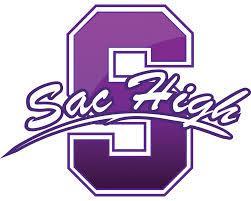 Sacramento High School Service to OthersSchool Site Council MeetingJanuary 9, 2017Room W94:00 – 5:00pmAGENDAAgenda Item							Presenter	Action		TimeCall to Order/Roll Call					F. Lawrence	Information	4:00Approve the Agenda and Minutes			F. Lawrence	Action		4:05Public Comment								Information	4:10Update on Staffing					M. Seijas	Information	4:20HiresOpeningsEarly Academic Opportunity Program , UC Davis		L. Fuller	Information	4:35Future Agenda Items							Information	4:55Adjourn							F. Lawrence	Action		5:00	NEXT MEETING:  Monday, February 6, 20174 – 5pm, Room W9Presentation by City Year